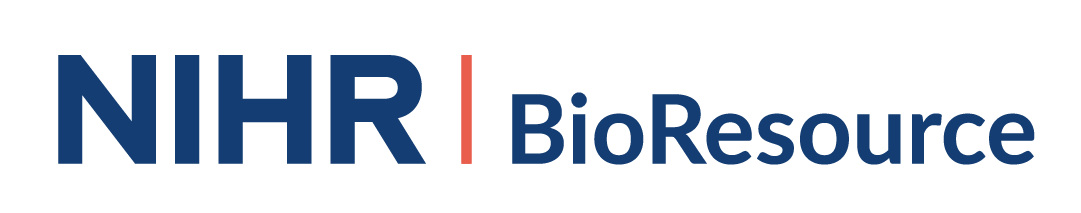 Insert title here Subheading 1 fontSubheading 2 - used under subheading 1
Body text fontFurther informationStylesFont either Arial or LatoTitle headings – size 24Subheadings – size 18Secondary subheadings – size 14Body text – size 12Text colour – blackCreating headingsThe headings above can be copied and pasted in the document and should appear on your navigation pane. If you need to insert subheadings refer to the guideCreating tablesIf you are using a table in your document the below table has been set up in an accessible format, you can add columns and rows as required. You will need to label your table correctly using alt text – refer to the guide how to do this.  Inserting picturesAny pictures you insert into your document need to include alt text – refer to the guide how to do this. The logo already has alt text.Column titleColumn titleColumn title 